PUBLIC NOTICE CUMBERLAND COUNCIL SECTION 21 OF THE TOWN POLICE CLAUSES ACT 1847 TEMPORARY ROAD CLOSURE NOTICE OF INTENTION Cockermouth Fireworks Display 2023NOTICE is hereby given that Cumberland Council (“the Council”) has received an application for a temporary road closure order in accordance with Section 21 of the Town Police Clauses Act 1847. 1. 	Purpose of the application for an order The purpose of this application for a temporary road closure order is to prevent the thronging or obstruction of the length of Public Footpath FP223022 at the Memorial Gardens and Harris Bridge, Cockermouth during the Cockermouth Fireworks Display 2023. 2. 	The effect of the order The effect of the temporary road closure order being sought shall be to (inter alia) prevent any person (except upon the direction of or with the permission of a police constable) from entering or proceeding along the length of footpath shown in blue on the plan below between the hours of 1700 hours until 1900 hours on 5th November 2023 while the Cockermouth Fireworks Display 2023 is taking place, a diversion will be provided as hatched yellow and black on the plan below. 3. 	Plan  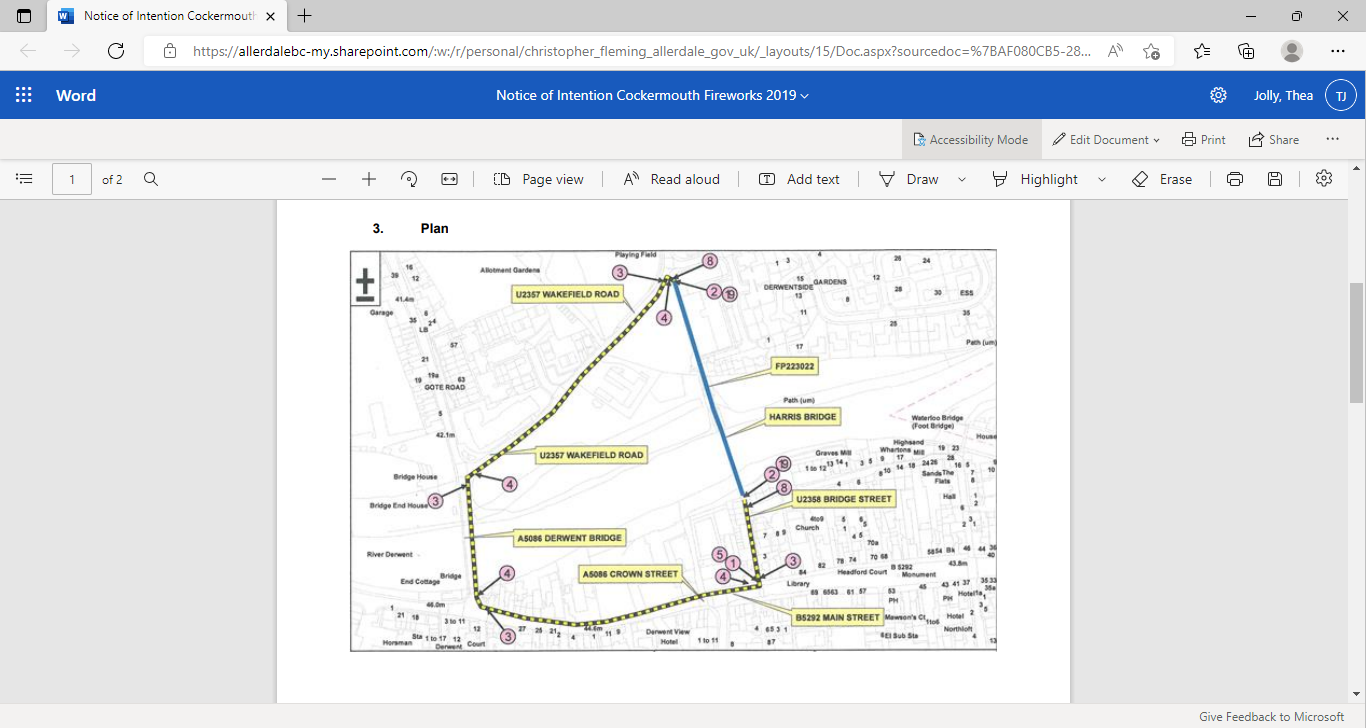 4. 	Further Information Any person wishing to obtain further information regarding the requested order is advised, in the first instance, to contact the organiser Sheila Brown, Town Clerk, Cockermouth Town Council, Town Hall, Cockermouth, CA13 9NP.  Tel: 01900821869, Email: clerk@cockermouth.org 5. 	Representations Any person wishing to make representations to the Council in relation to the requested order should write to Legal Services, Cumberland Council, Allerdale House, Workington, Cumbria, CA14 3YJ (email: legalservicesnewinstructions@cumberland.gov.ukThe Order and explanatory maps showing the extent of the closures and restrictions may be inspected at Cumberland Council, Allerdale House, Workington, Cumbria, CA14 3YJ the between the hours of 9.00 a.m. and 5.00 p.m. Mondays to Thursdays and between 9.00 a.m. and 4.00 p.m. on Fridays up to close of business on Friday 04 November 2023 or viewed on the Council’s website https://www.carlisle.gov.uk/Residents/Roads-Highways-pavements/Roads-and-Highways-Closures.Dated 17 October 2023Clare LiddleChief Legal Officer (Monitoring Officer)Cumberland Council